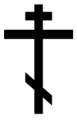 По благословению митрополитаЕкатеринодарского и Кубанского ИсидораРоссийское Дворянское СобраниеДворянское Собрание КубаниЕкатеринодарская и Кубанская епархияПрограмма ХI Международных Дворянских чтений «Гром победы, раздавайся!», посвященных 285-летию со дня рождения великого русского полководца А.В. Суворова и 270-летию со дня рождения выдающегося русского флотоводца Фёдора Фёдоровича  Ушакова31 октября  				(Концертный зал Кубанского казачьего хора, ул. Красная, 5)10-00 –11-00 – Торжественное открытие чтений, приветствия почетных гостей11-00 – 14-00 – ДокладыСухачева Елена Максимовна, предводитель Дворянского Собрания Кубани, член Совета Объединенного Дворянства Российского Дворянского Собрания,  член Союза писателей Украины (г. Краснодар, Россия)«Жизнь – Родине, душа – Богу»: Святой праведный воинФеодор УшаковКудрявцев Александр Абакарович, доктор исторических наук, профессор Северо-Кавказского Федерального университета, Заслуженный деятель науки России и Республики Дагестан (г. Ставрополь, Россия)Роль Александра Васильевича Суворова в защите и укреплении южных рубежей РоссииРатушняк Валерий Николаевич, доктор исторических наук, профессор Кубанского государственного университета, Заслуженный деятель науки России и Кубани (г. Краснодар, Россия)Военный гений на берегах Кубани (1778 – 1779 гг.)Матвеев Олег Владимирович, доктор исторических наук, профессор Кубанского государственного университета(г. Краснодар, Россия)«Был мал, был велик…»: Закубанский поход А.В. Суворова в исторических судьбах ногайского народаТемиров Станислав Григорьевич, директор ГКУ «Государственный архив Краснодарского края» (г. Краснодар, Россия)Документы Государственного архива Краснодарского края, касающиеся деятельности А.В. Суворова на КубаниВащенко Иван Иванович, искусствовед, эксперт  по художественным ценностям Министерства культуры России,  заслуженный деятель  искусств  Кубани (г. Краснодар, Россия)Из истории создания памятника А.В. Суворову в КраснодареНовиков Павел Васильевич, научный сотрудник отдела истории и этнографии КГИАМЗ им. Е.Д. Фелицына (г. Краснодар, Россия)Капитан Г.Г. Белли – верный соратник адмирала Ф.Ф. УшаковаАлявдин Виссарион Игоревич, президент Национального фонда «Возрождение русской усадьбы», директор Департамента мемориальных программ Российского Дворянского Собрания, потомок дворянского рода Ушаковых (г. Москва, Россия)Ушаков Андрей Константинович, генеральный директор Единого экспертно-информационного центра Крыма и Севастополя, член рабочей группы ТПП РФ по развитию связей с Крымом, предводитель Дворянского Собрания Крыма, потомок дворянского рода Ушаковых (г. Симферополь, Россия)Командир Черниговского пехотного полка Иван Михайлович Ушаков. Типология героизмаБондарь Виталий Вячеславович, кандидат исторических наук, начальник отдела экспертно-консультативной деятельности Южного филиала ФГБНИУ Российский научно-исследовательский институт культурного и природного наследия им. Д.С. Лихачева, государственный эксперт  (г. Краснодар, Россия)Фролов Борис Ефимович, старший научный сотрудник отдела истории и этнографии КГИАМЗ им. Е.Д. Фелицына (г. Краснодар, Россия)О соотнесении основания Екатеринодара с именем А.В. СувороваШкуро Владимир Ильич, заслуженный работник Архивной службы Кубани, историограф Дворянского Собрания Кубани (г. Краснодар, Россия)Имя А.В. Суворова в памяти народов КубаниГеращенко Елена Касимовна, краевед, потомок дворянских родов  Штейпов и Старков, член Дворянского Собрания Кубани (г. Краснодар, Россия) От рядового до коменданта крепости: Иван Давыдович СтаркСанеев Сергей Александрович, краевед, секретарь Новороссийского исторического общества (г. Новороссийск, Россия) Боевой путь Ф.Ф. Ушакова в творчестве новороссийского художника В.И. ТихоновскогоТретьяков Сергей Аркадьевич, председатель ККОО «Кадетский суворовско-нахимовский союз», организатор Всекубанских Суворовских чтений (г. Краснодар, Россия)А.В. Суворов и суворовские традиции в воспитании современной молодежиМакаренко Юрий Анатольевич, председатель Краснодарского городского морского собрания, капитан 1-го ранга (г. Краснодар, Россия)Потомству  в  пример14-00 – 15-00 – Обед15-00 – 17-00 – ДокладыСазонов Александр Алексеевич, директор ООО «Кубань Археология», главный эксперт-археолог Краснодарского краевого центра ЮНЕСКО, потомок дворянского рода Киборт, член Дворянского Собрания Кубани (г. Краснодар, Россия)Леонтий Леонтьевич Киборт: грани судьбы офицера Российской Императорской армииДалгат Эльмира Муртазалиевна, доктор исторических наук, профессор Института истории, археологии и этнографии Дагестанского научного центра Российской академии наук, заведующая отделом «Истории Дагестана ХIХ-начала ХХI века» (г. Махачкала, Россия)Военные в структуре городского населения Дагестанской области во второй половине XIX – начале XX в. Самсонова Лариса Олеговна, кандидат  исторических наук, доцент  Кубанского государственного университета (г. Краснодар, Россия)Забытые герои военной истории XIX в.: И.И. Дибич Кондусов Владимир Сергеевич,  аспирант кафедры исторических наук и археологии Института международного права, экономических и гуманитарных наук и управления им. К.В. Россинского  Военная и государственная деятельность генерала Е.А. ГоловинаВартаньян Эгнара Гайковна, доктор исторических наук, профессор Кубанского государственного университета  (г. Краснодар, Россия)Армянские офицеры на службе Российской империи  в ХIХ в.Абрамян Рафаэл Михайлович, кандидат педагогических наук, председатель Армянского историко-родословного общества, заместитель директора Департамента развития и регулирования внешнеэкономической деятельности Министерства экономического развития Российской Федерации (г. Москва, Россия)Из истории рода Мелик-ОсиповыхБрацун Егор Васильевич, кандидат исторических наук, старший преподаватель кафедры обществоведческих дисциплин и регионоведения ГБОУ «Институт развития образования» Краснодарского края (г. Краснодар, Россия) Адыгский офицерский род Гусаровых на воинской службе России в XIX векеВеригин Андрей Борисович, кандидат философских наук, консультант отдела планирования и обеспечения основных мероприятий департамента управления делами Администрация Краснодарского края (г. Краснодар, Россия)Великий князь Михаил Романов и боевой путь Дикой дивизии в годы Первой мировой войныСлободенюк Виктор Викторович, ведущий специалист ГКУ «Государственный архив Краснодарского края» (г. Краснодар, Россия)Кавалер Георгиевского оружия, участник 1-го Кубанского («Ледяного») похода Константин Гаврилович НепокупнойМарзоев Ислам-Бек Темурканович, доктор исторических наук, ведущий научный сотрудник Северо-Осетинского института гуманитарных и социальных исследований им. В.И. Абаева ВНЦ РАН и Правительства РСО-Алания, председатель Северо-Осетинского историко-родословного общества (г. Владикавказ, Россия)Родословная  баделят ДзайнуковыхСелицкий Александр Игоревич, кандидат исторических наук, доцент кафедры археологии, этнологии, древней и средневековой истории Кубанского государственного университета, председатель Краснодарской региональной общественной организации Польский национально-культурный центр «Единство», главный редактор «Польских ведомостей», действительный член Российского Дворянского Собрания (г. Краснодар, Россия) Происхождение рода МордмилловичейКияшко  Никита Витальевич, член Комиссии по канонизации святых Кубанской митрополии Русской Православной Церкви, член местного отделения Российского общества историков-архивистов Северского района (г. Краснодар, Россия)Кубанское духовенство после Февральской революции 1917 г.: трансформация института епархиальной власти в свете региональной историиНебавский Андрей Александрович, доцент, преподаватель Екатеринодарской духовной семинарии, член Комиссии по канонизации святых Кубанской митрополии, настоятель храма Благовещения Пресвятой Богородицы г. Краснодара (г. Краснодар, Россия)Из истории репрессий против духовенства в годы Гражданской войны на КубаниРусанов Константин Викторович, научный сотрудник Харьковского национального университета им. В.Н. Каразина (г. Харьков, Украина) Профессор Э.Э. Баллион в Новороссийске (1879 – 1901 гг.)17-00 – 17-30 – подведение итогов ХI Международных Дворянских чтений «Гром победы, раздавайся!»17-50 – 18-50 – Литературно-музыкальная композиция «Слава русского оружия» (в программе принимают участие: ансамбль отечественной классической музыки «Благовест» (худож. руководитель Л.Ю. Городжанова), солисты: Марина Гольченко, Заслуженная артистка России и Украины, Николай Каратун, Заслуженный артист Кубани, автор сценария,   режиссер и ведущая программы: Е.М. Сухачева, предводитель Дворянского Собрания Кубани)19-00 – праздничный ужин в честь гостей и участников ХI Международных Дворянских чтений1 ноября11-00 – 12-00 – Возложение цветов к памятнику А.В. Суворова и бюсту Ф.Ф. Ушакова (Мариинский сквер)12-30 – 13-30 – знакомство с экспозицией «Регалии Кубанского казачьего войска» Краснодарского государственного историко-археологического музея-заповедника им. Е.Д. Фелицына (ул. Гимназическая, 67)